Angaben zum Hund (Daten aus Leistungsurkunde):GeschlechtHundeführer:Eigentümer  (falls abweichend vom Hundeführer):Für den gemeldeten Hund besteht eine Haftpflichtversicherung und eine gültige Tollwutimpfung. Die Teilnahme erfolgt auf eigenes Risiko. Ich erkläre mich einverstanden, dass mein hier aufgeführten persönlichen Daten im Rahmen der Prüfung verwendet werden (Kommunikation des Ausrichters, Erfassung in Auswertungssoftware, Übergabe der Meldescheine und Prüfungsunterlagen an die Leistungsbuch führende Stelle bzw. den Agility-Leistungsrichter).Beim erstmaligen Start in der neuen Prüfungsstufe unbedingt eine Kopie der platzierten Läufe der Meldung beilegen, bzw. nachreichen.Die Ermittlung des „Deutscher Meister Agility      “ erfolgt mittels einer Kombinationswertung aus A-Lauf und Jumping.Am Tag des Turniers werden KEINE Ummeldungen mehr angenommen. Bitte vergessen Sie nicht, den Impfausweis sowie eine gültige Agility-Leistungsurkunde mitzubringen, sonst ist kein Start möglich!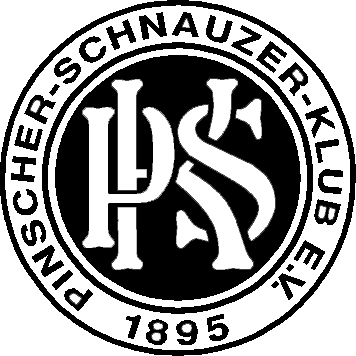 AnmeldungAgility-     am       bei PSK-OG     Rufname des Hundes:Rufname des Hundes:Rufname des Hundes:Rufname des Hundes:Rufname des Hundes:HZwingername:Zwingername:Zwingername:Zwingername:Zwingername:Rasse:Rasse:Rasse:Rasse:Rasse:Wurftag:Wurftag:Wurftag:Wurftag:Wurftag:ZB/Reg Nr.:ZB/Reg Nr.:ZB/Reg Nr.:ZB/Reg Nr.:Impfung gültig bis:Impfung gültig bis:Impfung gültig bis:Chip Nr. / Täto. Nr.:Chip Nr. / Täto. Nr.:Chip Nr. / Täto. Nr.:Chip Nr. / Täto. Nr.:Chip Nr. / Täto. Nr.:PSKLU-Nr.:PSKLU-Nr.:PSKLU-Nr.:PSKLU-Nr.:BisherigeBHBHAgilityAgilityAgilityAgilityJPJPJPJPJPBeginnerBeginnerSeniorenSeniorenSeniorenPrüfungen:BHBH112312233Name - Vorname:Name - Vorname:Geb.Datum:Geb.Datum:Adresse (Strasse, PLZ, Ort):Adresse (Strasse, PLZ, Ort):Tel. + evtl Fax:Tel. + evtl Fax:e-mail:e-mail:Mitglied im Verband:Mitglied im Verband:Mitglied Nr.:Mitglied Nr.:Mitglied Nr.:Ortsgruppe: Ortsgruppe: Ortsgruppe: Name - Vorname:Name - Vorname:Adresse:Adresse:Tel. + evtl. Fax:Tel. + evtl. Fax:e-mail:e-mail:Mitglied im Verband:Mitglied im Verband:Mitglied Nr.:Mitglied Nr.:Ortsgruppe: (evtl. MV-/OG-Nr)Ortsgruppe: (evtl. MV-/OG-Nr)Wir starten in:LargeMediumSmalleingemessen   janeinBeginnerSeniorA 1A 2A 3JP 1JP 2JP 3JP BeginnerJP SeniorSpielDatum                                              Hundeführer / Eigentümer                                